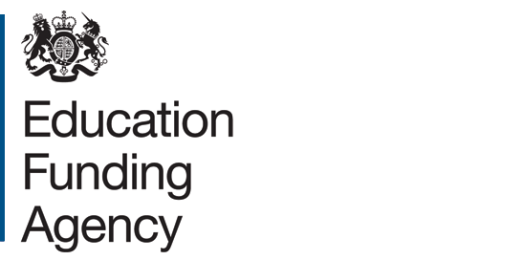 School and Early Years Finance (England) RegulationsLocal Authority Application to Disapply Regulations FormPlease complete this form to formally apply to the Secretary of State for Education to disapply the School and Early Years Finance (England) Regulations. Please complete all relevant fields and send the completed form to ReformTeam.FUNDING@education.gsi.gov.uk You may wish to include brief supporting attachments with your request such as forum minutes (if links not available) or spreadsheet calculations. Please do not include narrative in your email as this will not be considered in your request. Attachments should only be included as supplementary evidence and referenced in the ‘detail of the request’ box.In the ‘details of the request’ box, you should include, where appropriate:What is the impact on the schools concerned?Do the schools benefit from the proposal?Will maintained schools and academies be affected in the same way?For Official Use OnlyLocal authority	Local authority numberFunding year request relates toRequest categoryNumber of schools affectedHave the schools affected by this request been consulted?What are the views of the schools affected by this request?Does schools forum agree with this request?If yes, please provide link to the minutes showing schools forum agreementDetails of request (2500 characters max)Details of request (2500 characters max)Name of requestorJob titleEmail addressDateDecision OutcomeRequest NumberDetails of Decision (including any conditions)Details of Decision (including any conditions)Name Date Type of NotificationIf this notification type is listed as ‘intention to approve’ the Department will notify you when the regulations are laid. If this notification type is listed as ‘intention to approve’ the Department will notify you when the regulations are laid. 